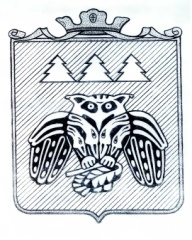 ПОСТАНОВЛЕНИЕадминистрации муниципального образованиямуниципального района «Сыктывдинский»«Сыктывдiн» муниципальнöй районынмуниципальнöй юкöнса администрациялöнШУÖМот  15 июня  2017 года    					                                          № 6/990О внесении изменений в  постановление администрации МО МР «Сыктывдинский»от 10 декабря 2014 года № 12/2476«Об утверждении муниципальной программы муниципального образования муниципального района «Сыктывдинский»«Развитие культуры, физической культуры и спорта в МО МР «Сыктывдинский» (2015-2020 гг.)»        Руководствуясь статьёй 179 Бюджетного кодекса Российской Федерации, распоряжением Правительства Республики Коми от 27 мая 2013 года №194-р «Внедрение унифицированной процедуры стратегического управления развитием муниципальных образований в Республике Коми», постановлением администрации муниципального образования муниципального района «Сыктывдинский» от 23 декабря 2013 года №12/3176 «О муниципальных программах муниципального образования муниципального района «Сыктывдинский», администрация муниципального образования муниципального района «Сыктывдинский»ПОСТАНОВЛЯЕТ:Внести в  постановление администрации МО МР «Сыктывдинский» от 10 декабря2014 года № 12/2476 «Об утверждении муниципальной программы муниципального образования муниципального района «Сыктывдинский» «Развитие культуры, физической культуры и спорта в МО МР «Сыктывдинский» (2015-2020 гг.)» следующие изменения:        1) приложение к постановлению изложить в редакции согласно приложению к настоящему постановлению.        2.  Контроль за исполнением настоящего постановления оставляю за собой.        3. Настоящее постановление  вступает в силу со дня его официального опубликования.Первый заместитель руководителя  администрации муниципального района                                                                      Л.Ю.Доронина                                                                                                              Приложение к постановлению                                                                              администрации МО МР «Сыктывдинский»                                                                                                от  15 июня 2017 года № 6/990Изменения в приложение к постановлению администрации МО МР «Сыктывдинский»от 10 декабря 2014 года №12/2476 «Об утверждении муниципальной программы муниципального образования муниципального района «Сыктывдинский»«Развитие культуры, физической культуры и спорта в МО МР «Сыктывдинский» (2015-2020 гг.)»1. Позицию «Объёмы финансирования программы» паспорта муниципальной программы муниципального образования муниципального района  «Сыктывдинский» «Развитие культуры, физической культуры и спорта в МО МР «Сыктывдинский» (2015-2020гг.)» и раздел 8 «Ресурсное обеспечение муниципальной программы» изложить в следующей редакции:Прогнозный объем финансирования Программы  на      2015-2019  годы  предусматривается в размере 527 671 755,20 , в том числе:за счет средств бюджета МО МР  «Сыктывдинский» - 522 376 280,00 средств республиканского бюджета                              -     3 215 700,00 средств федерального бюджета                                      -     2 079 775,20 средств внебюджетных источников                              -                   0,00 Объем финансирования по годам составляет:За счет средств бюджета МО МР  «Сыктывдинский»:2015 год - 110 894 400,00 2016 год-  108 338 948,00 2017 год - 107 819 432,00 2018 год –   97 178 600,00 2019 год –   98 144 900,00 За счет средств республиканского бюджета Республики Коми:2015 год -         741 000,00 2016 год –     1 075 700,00 2017 год –        831 900,00 2018 год –        283 550,00 2019 год –        283 550,00 За счет средств федерального бюджета:2015 год-          322 695,20 2016 год-            75 200,00 2017 год -      1 681 880,002018 год –                   0,00 2019 год –                   0,00 2. Позицию «Объёмы финансирования подпрограммы 1 «Развитие культуры в МО МР «Сыктывдинский» муниципальной программы МО МР «Сыктывдинский»  «Развитие культуры, физкультуры и спорта в МО МР «Сыктывдинский» (2015-2020 гг.)» и раздел 7 «Ресурсное обеспечение Подпрограммы» изложить в следующей редакции:Прогнозный объем финансирования Подпрограммы  на 2015-2019 годы  предусматривается в размере 503 047 646,80в том числе:за счет средств бюджета МО МР  «Сыктывдинский» -  498 052 171,60 средств республиканского бюджета                              -      2 915 700,00 средств федерального бюджета                                       -     2 079 775,20 средств внебюджетных источников                               -                   0,00 Объем финансирования по годам составляет:за счет средств бюджета МО МР  «Сыктывдинский»2015 год -  106 494 286,002016 год -  102 885 087,602017 год – 102 426 098,00 2018 год –   92 643 500,00 2019 год –   93 603 200,00 за счет средств республиканского бюджета Республики Коми:2015 год –        741 000,00 2016 год –        775 700,00  2017 год –        831 900,00  2018 год –        283 550,00  2019 год –        283 550,00 за счет средств федерального бюджета:2015 год -         322 695,20 2016 год -           75 200,00 2017 год –     1 681 880,00 2018 год –                   0,00 2019 год –                   0,00 3. Позицию «Объёмы финансирования подпрограммы 2 «Развитие физической культуры и спорта в МО МР «Сыктывдинский» муниципальной программы МО МР «Сыктывдинский»  «Развитие культуры, физкультуры и спорта в МО МР «Сыктывдинский» (2015-2020 гг.)» и раздел 7 «Ресурсное обеспечение Подпрограммы» изложить в следующей редакции:Прогнозный объем финансирования подпрограммы составляет всего –24 624 108,40, в том числе за счет средств бюджета МО МР «Сыктывдинский» - 24 324 108,402015 год –    4 400 114,00 2016 год –    5 453 860,40 2017 год –    5 393 334,00 2018 год –    4 535 100,00 2019 год –    4 541 700,00 за счет средств республиканского бюджета Республики Коми: 2015 г –                   0              2016 г –       300 000,00                      2017 г –                   0                      2018 г –                   0                    2019 г –                   0   4. В паспорте подпрограммы 1 «Развитие культуры в МО МР «Сыктывдинский»  раздел 6 «Прогноз конечных результатов Подпрограммы. Перечень целевых индикаторов и показателей Подпрограммы» задачу «Обеспечение доступности объектов сферы культуры, сохранение и актуализация культурного наследия МО МР «Сыктывдинский»:4.1 дополнить пунктами 6,7 следующего содержания: «6. Количество субъектов малого и среднего предпринимательства, получивших услуги адресной электронной рассылки информационных материалов»; «7. Удельный вес населения, участвующего в мероприятиях в области сохранения национальной самобытности, развития родных языков и национальной культуры народов, проживающих в МР «Сыктывдинский».     Соответственно пункты 6,7,8 считать  пунктами 8,9,10.  4.2  Пункт 10  дополнить  седьмым абзацем следующего содержания:«Фактическое значение показателя «Количество субъектов малого и среднего предпринимательства, получивших услуги адресной электронной рассылки информационных материалов», подтверждается отчётами МБУК «Сыктывдинская централизованная библиотечная система» за отчётный год».5. Приложения №1,4,5,6 к муниципальной программе МО МР «Сыктывдинский»  «Развитие культуры, физкультуры и спорта в МО МР «Сыктывдинский» (2015-2020гг.)» изложить в следующей редакции:                                                                                                                                                                                                                                                            « ПРИЛОЖЕНИЕ №1к муниципальной программе МО МР «Сыктывдинский» «Развитие культуры, физической культуры и спорта в МО МР «Сыктывдинский»                                                                                                                                                                                                                                                                                            Таблица 1Сведения о показателях (индикаторах) муниципальной программы МО МР  «Сыктывдинский» «Развитие культуры, физкультуры и спорта в МО МР «Сыктывдинский»(2015-2020гг.) и их значениях                                           Подпрограмма «Развитие физической культуры и спорта в МОМР «Сыктывдинский» (2015-2020 гг.)»     ПРИЛОЖЕНИЕ №4к муниципальной программе МО МР «Сыктывдинский» «Развитие культуры, физической культуры и спорта в МО МР «Сыктывдинский»                                Таблица 4Подпрограмма «Развитие физической культуры и спорта в МО МР «Сыктывдинский» (2015-2020 гг.)»                                                                                                       ПРИЛОЖЕНИЕ №5                                                                                                                                                          к муниципальной программе МО МР «Сыктывдинский» «Развитие культуры, физической культуры и спорта в МО МР «Сыктывдинский»                                                                                                                                                                                                                                                                          Таблица 5Ресурсное обеспечение реализации муниципальной программы за счет средств муниципального бюджета муниципального образования «Сыктывдинский» (с учётом средств межбюджетных трансфертов)  (руб.)                                                                                                                                                                                                                                                                                                                                             ».N 
п/пНаименованиецелевого показателя
   (индикатора)  
Ед.   
измеренияЗначения целевых показателей (индикаторов)Значения целевых показателей (индикаторов)Значения целевых показателей (индикаторов)Значения целевых показателей (индикаторов)Значения целевых показателей (индикаторов)Значения целевых показателей (индикаторов)N 
п/пНаименованиецелевого показателя
   (индикатора)  
Ед.   
измерения2015 г2016 г2017 г2018 г2019 г.2020 г123456789                        Муниципальная программа «Развитие культуры, физкультуры и спорта в МО МР «Сыктывдинский» (2015-2020гг.)»                        Муниципальная программа «Развитие культуры, физкультуры и спорта в МО МР «Сыктывдинский» (2015-2020гг.)»                        Муниципальная программа «Развитие культуры, физкультуры и спорта в МО МР «Сыктывдинский» (2015-2020гг.)»                        Муниципальная программа «Развитие культуры, физкультуры и спорта в МО МР «Сыктывдинский» (2015-2020гг.)»                        Муниципальная программа «Развитие культуры, физкультуры и спорта в МО МР «Сыктывдинский» (2015-2020гг.)»                        Муниципальная программа «Развитие культуры, физкультуры и спорта в МО МР «Сыктывдинский» (2015-2020гг.)»                        Муниципальная программа «Развитие культуры, физкультуры и спорта в МО МР «Сыктывдинский» (2015-2020гг.)»                        Муниципальная программа «Развитие культуры, физкультуры и спорта в МО МР «Сыктывдинский» (2015-2020гг.)»                        Муниципальная программа «Развитие культуры, физкультуры и спорта в МО МР «Сыктывдинский» (2015-2020гг.)»1Рост посещений  учреждений культуры  населением муниципального района к уровню 20__ года (по сравнению с предыдущим годом).Посещений (тыс.)      210,1210,2210,3210,4210,5210,62Удельный вес населения, систематически занимающегося физической культурой и спортом в МО МР «Сыктывдинский».процент17,418,222,424,927,530,0Подпрограмма «Развитие культуры в МО МР «Сыктывдинский» (2015-2020 гг.)Подпрограмма «Развитие культуры в МО МР «Сыктывдинский» (2015-2020 гг.)Подпрограмма «Развитие культуры в МО МР «Сыктывдинский» (2015-2020 гг.)Подпрограмма «Развитие культуры в МО МР «Сыктывдинский» (2015-2020 гг.)Подпрограмма «Развитие культуры в МО МР «Сыктывдинский» (2015-2020 гг.)Подпрограмма «Развитие культуры в МО МР «Сыктывдинский» (2015-2020 гг.)Подпрограмма «Развитие культуры в МО МР «Сыктывдинский» (2015-2020 гг.)Подпрограмма «Развитие культуры в МО МР «Сыктывдинский» (2015-2020 гг.)Подпрограмма «Развитие культуры в МО МР «Сыктывдинский» (2015-2020 гг.)Задача 1. Обеспечение доступности объектов сферы культуры, сохранение и актуализация  культурного наследия МО МР  «Сыктывдинский»Задача 1. Обеспечение доступности объектов сферы культуры, сохранение и актуализация  культурного наследия МО МР  «Сыктывдинский»Задача 1. Обеспечение доступности объектов сферы культуры, сохранение и актуализация  культурного наследия МО МР  «Сыктывдинский»Задача 1. Обеспечение доступности объектов сферы культуры, сохранение и актуализация  культурного наследия МО МР  «Сыктывдинский»Задача 1. Обеспечение доступности объектов сферы культуры, сохранение и актуализация  культурного наследия МО МР  «Сыктывдинский»Задача 1. Обеспечение доступности объектов сферы культуры, сохранение и актуализация  культурного наследия МО МР  «Сыктывдинский»Задача 1. Обеспечение доступности объектов сферы культуры, сохранение и актуализация  культурного наследия МО МР  «Сыктывдинский»Задача 1. Обеспечение доступности объектов сферы культуры, сохранение и актуализация  культурного наследия МО МР  «Сыктывдинский»Задача 1. Обеспечение доступности объектов сферы культуры, сохранение и актуализация  культурного наследия МО МР  «Сыктывдинский»3Доля зданий и сооружений муниципальных учреждений сферы культуры, состояние которых является удовлетворительным, в общем количестве зданий и сооружений сферы культуры процент5052575959594Доля  учреждений сферы культуры, не имеющих нарушений пожарной безопасности от общего количества учреждений сферы культуры процент9095919191915Доля учреждений сферы культуры, получивших обновление материально – технического оснащения в рамках Программы от общего количества учреждений сферы культуры процент66101010106Охват населения библиотечным обслуживаниемпроцент5555555555557Увеличение   посещаемости музейных учреждений посещений  на 100 жителей в год6666778Количество субъектов малого и среднего предпринимательства, получивших услуги адресной электронной рассылки информационных материаловединиц1404004004009Удельный вес населения, участвующего в мероприятиях в области сохранения национальной самобытности, развития родных языков и национальной культуры народов, проживающих в МР «Сыктывдинский» от общей численности населения муниципального районапроцент17,017,417,617,918,018,5Задача 2. «Совершенствование условий для выявления, реализации творческого потенциала населения»Задача 2. «Совершенствование условий для выявления, реализации творческого потенциала населения»Задача 2. «Совершенствование условий для выявления, реализации творческого потенциала населения»Задача 2. «Совершенствование условий для выявления, реализации творческого потенциала населения»Задача 2. «Совершенствование условий для выявления, реализации творческого потенциала населения»Задача 2. «Совершенствование условий для выявления, реализации творческого потенциала населения»Задача 2. «Совершенствование условий для выявления, реализации творческого потенциала населения»Задача 2. «Совершенствование условий для выявления, реализации творческого потенциала населения»Задача 2. «Совершенствование условий для выявления, реализации творческого потенциала населения»10Удельный вес населения, участвующего в работе клубных формирований, любительских объединений, от общей численности населения муниципального районапроцент10,510,410,410,5    10,510,611Доля детей, осваивающих дополнительные образовательные программы в организациях дополнительного образования, в  общем числе детей (4-16 лет)процент12,713,212,712,712,712,8Задача 3. «Обеспечение реализации муниципальной программы»Задача 3. «Обеспечение реализации муниципальной программы»Задача 3. «Обеспечение реализации муниципальной программы»Задача 3. «Обеспечение реализации муниципальной программы»Задача 3. «Обеспечение реализации муниципальной программы»Задача 3. «Обеспечение реализации муниципальной программы»Задача 3. «Обеспечение реализации муниципальной программы»Задача 3. «Обеспечение реализации муниципальной программы»Задача 3. «Обеспечение реализации муниципальной программы»12Соотношение средней заработной платы работников муниципальных учреждений культуры МО МР «Сыктывдинский» и средней заработной платы в Республике Коми.процент54,757,179,879,8Задача 1. Развитие инфраструктуры физической культуры и спортаЗадача 1. Развитие инфраструктуры физической культуры и спортаЗадача 1. Развитие инфраструктуры физической культуры и спортаЗадача 1. Развитие инфраструктуры физической культуры и спортаЗадача 1. Развитие инфраструктуры физической культуры и спортаЗадача 1. Развитие инфраструктуры физической культуры и спортаЗадача 1. Развитие инфраструктуры физической культуры и спортаЗадача 1. Развитие инфраструктуры физической культуры и спортаЗадача 1. Развитие инфраструктуры физической культуры и спорта13Уровень обеспеченности населения муниципального района «Сыктывдинский» спортивными сооружениями процент71,170,671,872,272,67314Единовременная пропускная способность спортивных сооружений от числа всех имеющихся спортивных сооружений МО МР «Сыктывдинский»процент1,351,271,281,281,291,315Количество реализованных народных проектов в сфере физической культуры и спортаединиц111000Задача 2. Обеспечение деятельности учреждений, осуществляющих физкультурно-спортивную работу с населениемЗадача 2. Обеспечение деятельности учреждений, осуществляющих физкультурно-спортивную работу с населениемЗадача 2. Обеспечение деятельности учреждений, осуществляющих физкультурно-спортивную работу с населениемЗадача 2. Обеспечение деятельности учреждений, осуществляющих физкультурно-спортивную работу с населениемЗадача 2. Обеспечение деятельности учреждений, осуществляющих физкультурно-спортивную работу с населениемЗадача 2. Обеспечение деятельности учреждений, осуществляющих физкультурно-спортивную работу с населениемЗадача 2. Обеспечение деятельности учреждений, осуществляющих физкультурно-спортивную работу с населениемЗадача 2. Обеспечение деятельности учреждений, осуществляющих физкультурно-спортивную работу с населениемЗадача 2. Обеспечение деятельности учреждений, осуществляющих физкультурно-спортивную работу с населением16Доля инвалидов и лиц с ограниченными возможностями здоровья, занимающихся физической культурой и спортом к общей численности данной категории населенияпроцент4,43,65,86,77,68,5Задача 3. Развитие кадрового потенциала и обеспечение квалифицированным кадровым потенциаломучреждений физической культуры и массового спортаЗадача 3. Развитие кадрового потенциала и обеспечение квалифицированным кадровым потенциаломучреждений физической культуры и массового спортаЗадача 3. Развитие кадрового потенциала и обеспечение квалифицированным кадровым потенциаломучреждений физической культуры и массового спортаЗадача 3. Развитие кадрового потенциала и обеспечение квалифицированным кадровым потенциаломучреждений физической культуры и массового спортаЗадача 3. Развитие кадрового потенциала и обеспечение квалифицированным кадровым потенциаломучреждений физической культуры и массового спортаЗадача 3. Развитие кадрового потенциала и обеспечение квалифицированным кадровым потенциаломучреждений физической культуры и массового спортаЗадача 3. Развитие кадрового потенциала и обеспечение квалифицированным кадровым потенциаломучреждений физической культуры и массового спортаЗадача 3. Развитие кадрового потенциала и обеспечение квалифицированным кадровым потенциаломучреждений физической культуры и массового спортаЗадача 3. Развитие кадрового потенциала и обеспечение квалифицированным кадровым потенциаломучреждений физической культуры и массового спорта17Доля работников со специальным образованием в общей численности штатных работников в области физической культуры и спортапроцент797474,274,574,875Задача 4. Вовлечение всех категорий населения МР в массовые физкультурные и спортивные мероприятияЗадача 4. Вовлечение всех категорий населения МР в массовые физкультурные и спортивные мероприятияЗадача 4. Вовлечение всех категорий населения МР в массовые физкультурные и спортивные мероприятияЗадача 4. Вовлечение всех категорий населения МР в массовые физкультурные и спортивные мероприятияЗадача 4. Вовлечение всех категорий населения МР в массовые физкультурные и спортивные мероприятияЗадача 4. Вовлечение всех категорий населения МР в массовые физкультурные и спортивные мероприятияЗадача 4. Вовлечение всех категорий населения МР в массовые физкультурные и спортивные мероприятияЗадача 4. Вовлечение всех категорий населения МР в массовые физкультурные и спортивные мероприятияЗадача 4. Вовлечение всех категорий населения МР в массовые физкультурные и спортивные мероприятия18Количество участников массовых физкультурно-спортивных мероприятий среди различных групп и категорий населения МР «Сыктывдинский»человек421544003640370037303750Прогноз сводных показателей муниципальных заданий на оказание муниципальных  услуг (работ)Прогноз сводных показателей муниципальных заданий на оказание муниципальных  услуг (работ)Прогноз сводных показателей муниципальных заданий на оказание муниципальных  услуг (работ)Прогноз сводных показателей муниципальных заданий на оказание муниципальных  услуг (работ)Прогноз сводных показателей муниципальных заданий на оказание муниципальных  услуг (работ)Прогноз сводных показателей муниципальных заданий на оказание муниципальных  услуг (работ)Прогноз сводных показателей муниципальных заданий на оказание муниципальных  услуг (работ)Прогноз сводных показателей муниципальных заданий на оказание муниципальных  услуг (работ)Прогноз сводных показателей муниципальных заданий на оказание муниципальных  услуг (работ)Прогноз сводных показателей муниципальных заданий на оказание муниципальных  услуг (работ)муниципальными учреждениями по муниципальной программе «Развитие культуры, физкультуры и спорта в МО МР «Сыктывдинский»  (2015-2020гг.)»муниципальными учреждениями по муниципальной программе «Развитие культуры, физкультуры и спорта в МО МР «Сыктывдинский»  (2015-2020гг.)»муниципальными учреждениями по муниципальной программе «Развитие культуры, физкультуры и спорта в МО МР «Сыктывдинский»  (2015-2020гг.)»муниципальными учреждениями по муниципальной программе «Развитие культуры, физкультуры и спорта в МО МР «Сыктывдинский»  (2015-2020гг.)»муниципальными учреждениями по муниципальной программе «Развитие культуры, физкультуры и спорта в МО МР «Сыктывдинский»  (2015-2020гг.)»муниципальными учреждениями по муниципальной программе «Развитие культуры, физкультуры и спорта в МО МР «Сыктывдинский»  (2015-2020гг.)»муниципальными учреждениями по муниципальной программе «Развитие культуры, физкультуры и спорта в МО МР «Сыктывдинский»  (2015-2020гг.)»муниципальными учреждениями по муниципальной программе «Развитие культуры, физкультуры и спорта в МО МР «Сыктывдинский»  (2015-2020гг.)»муниципальными учреждениями по муниципальной программе «Развитие культуры, физкультуры и спорта в МО МР «Сыктывдинский»  (2015-2020гг.)»муниципальными учреждениями по муниципальной программе «Развитие культуры, физкультуры и спорта в МО МР «Сыктывдинский»  (2015-2020гг.)»Наименование подпрограммы, услуги (работы), показателя объема услугиЕд. измеренияЗначение показателя объема услуги Значение показателя объема услуги Значение показателя объема услуги Расходы на оказание муниципальной услуги (работы), тыс. руб. Расходы на оказание муниципальной услуги (работы), тыс. руб. Расходы на оказание муниципальной услуги (работы), тыс. руб. Расходы на оказание муниципальной услуги (работы), тыс. руб. Расходы на оказание муниципальной услуги (работы), тыс. руб. Наименование подпрограммы, услуги (работы), показателя объема услугиЕд. измерения2017г.2018г.2019г.2017г.2017г.2018г.2018г.2019г.1234566778Подпрограмма «Развитие культуры в МО МР «Сыктывдинский» (2015-2020 гг.)»Подпрограмма «Развитие культуры в МО МР «Сыктывдинский» (2015-2020 гг.)»Подпрограмма «Развитие культуры в МО МР «Сыктывдинский» (2015-2020 гг.)»Подпрограмма «Развитие культуры в МО МР «Сыктывдинский» (2015-2020 гг.)»Подпрограмма «Развитие культуры в МО МР «Сыктывдинский» (2015-2020 гг.)»Подпрограмма «Развитие культуры в МО МР «Сыктывдинский» (2015-2020 гг.)»Подпрограмма «Развитие культуры в МО МР «Сыктывдинский» (2015-2020 гг.)»Подпрограмма «Развитие культуры в МО МР «Сыктывдинский» (2015-2020 гг.)»Подпрограмма «Развитие культуры в МО МР «Сыктывдинский» (2015-2020 гг.)»Подпрограмма «Развитие культуры в МО МР «Сыктывдинский» (2015-2020 гг.)»Задача 1 «Обеспечение доступности объектов сферы культуры сохранение и актуализация культурного наследия»Задача 1 «Обеспечение доступности объектов сферы культуры сохранение и актуализация культурного наследия»Задача 1 «Обеспечение доступности объектов сферы культуры сохранение и актуализация культурного наследия»Задача 1 «Обеспечение доступности объектов сферы культуры сохранение и актуализация культурного наследия»Задача 1 «Обеспечение доступности объектов сферы культуры сохранение и актуализация культурного наследия»Задача 1 «Обеспечение доступности объектов сферы культуры сохранение и актуализация культурного наследия»Задача 1 «Обеспечение доступности объектов сферы культуры сохранение и актуализация культурного наследия»Задача 1 «Обеспечение доступности объектов сферы культуры сохранение и актуализация культурного наследия»Задача 1 «Обеспечение доступности объектов сферы культуры сохранение и актуализация культурного наследия»Задача 1 «Обеспечение доступности объектов сферы культуры сохранение и актуализация культурного наследия»1.06. Оказание муниципальных услуг (выполнение работ) библиотеками1.06. Оказание муниципальных услуг (выполнение работ) библиотеками1.06. Оказание муниципальных услуг (выполнение работ) библиотеками1.06. Оказание муниципальных услуг (выполнение работ) библиотеками1.06. Оказание муниципальных услуг (выполнение работ) библиотеками1.06. Оказание муниципальных услуг (выполнение работ) библиотеками1.06. Оказание муниципальных услуг (выполнение работ) библиотеками1.06. Оказание муниципальных услуг (выполнение работ) библиотеками1.06. Оказание муниципальных услуг (выполнение работ) библиотеками1.06. Оказание муниципальных услуг (выполнение работ) библиотеками «Библиотечное, библиографическое и информационное обслуживание пользователей библиотек» (МБУК «СЦБС»)15 233 206,015 233 206,014 816 900,014 816 900,014 790 300,0Показатель объема услуги:Количество посещений (тыс.)единица150,0150,1150,21.08. Оказание муниципальных услуг (выполнение работ) музеями1.08. Оказание муниципальных услуг (выполнение работ) музеями1.08. Оказание муниципальных услуг (выполнение работ) музеями1.08. Оказание муниципальных услуг (выполнение работ) музеями1.08. Оказание муниципальных услуг (выполнение работ) музеями1.08. Оказание муниципальных услуг (выполнение работ) музеями1.08. Оказание муниципальных услуг (выполнение работ) музеями1.08. Оказание муниципальных услуг (выполнение работ) музеями1.08. Оказание муниципальных услуг (выполнение работ) музеями1.08. Оказание муниципальных услуг (выполнение работ) музеями«Публичный показ музейных предметов, музейных коллекций» (МБУК «СМО»)4 425 380,04 425 380,03 682 500,03 682 500,03 749 500,0Показатель объема услуги:Количество посещений (тыс.)человек14,114,214,3 Задача 2. Совершенствование условий для выявления, реализации творческого потенциала населения Задача 2. Совершенствование условий для выявления, реализации творческого потенциала населения Задача 2. Совершенствование условий для выявления, реализации творческого потенциала населения Задача 2. Совершенствование условий для выявления, реализации творческого потенциала населения Задача 2. Совершенствование условий для выявления, реализации творческого потенциала населения Задача 2. Совершенствование условий для выявления, реализации творческого потенциала населения Задача 2. Совершенствование условий для выявления, реализации творческого потенциала населения Задача 2. Совершенствование условий для выявления, реализации творческого потенциала населения Задача 2. Совершенствование условий для выявления, реализации творческого потенциала населения Задача 2. Совершенствование условий для выявления, реализации творческого потенциала населения                             2.01. Оказание муниципальных услуг (выполнение работ) учреждениями культурно-досугового типа                             2.01. Оказание муниципальных услуг (выполнение работ) учреждениями культурно-досугового типа                             2.01. Оказание муниципальных услуг (выполнение работ) учреждениями культурно-досугового типа                             2.01. Оказание муниципальных услуг (выполнение работ) учреждениями культурно-досугового типа                             2.01. Оказание муниципальных услуг (выполнение работ) учреждениями культурно-досугового типа                             2.01. Оказание муниципальных услуг (выполнение работ) учреждениями культурно-досугового типа                             2.01. Оказание муниципальных услуг (выполнение работ) учреждениями культурно-досугового типа                             2.01. Оказание муниципальных услуг (выполнение работ) учреждениями культурно-досугового типа                             2.01. Оказание муниципальных услуг (выполнение работ) учреждениями культурно-досугового типа                             2.01. Оказание муниципальных услуг (выполнение работ) учреждениями культурно-досугового типа«Организация и проведение культурно-массовых мероприятий» (МБУК «СЦКС»)«Организация и проведение культурно-массовых мероприятий» (МБУК «СЦКС»)29 298 920,025 476 200,025 918 300,0Показатель объема услуги:Показатель объема услуги:Показатель объема услуги:Показатель объема услуги:Показатель объема услуги:Показатель объема услуги:Показатель объема услуги:Показатель объема услуги:Показатель объема услуги:Показатель объема услуги:Показатель объема услуги:Показатель объема услуги:Количество проведённых мероприятийКоличество проведённых мероприятийединицаединицаединица      2200      220022302250Количество участников мероприятий Количество участников мероприятий человек (тыс.)человек (тыс.)человек (тыс.)70 00070 0007020070400«Организация и проведение культурно-массовых мероприятий»(МБУК «СЦСР»)«Организация и проведение культурно-массовых мероприятий»(МБУК «СЦСР»)5 328 620,05 142 600,05 141 400,0Показатель объема услуги:Показатель объема услуги:Количество проведённых мероприятийКоличество проведённых мероприятийединицаединицаединица66 6 6Количество участников мероприятийКоличество участников мероприятийЧеловек (тыс.)Человек (тыс.)Человек (тыс.)180180180 180«Организация и проведение культурно-массовых мероприятий» (МАУК «СРДК»)«Организация и проведение культурно-массовых мероприятий» (МАУК «СРДК»)8 355 435,07 444 100,07 520 000,0Показатель объема услуги:Показатель объема услуги:Количество проведённых мероприятийединицаединицаединица290290290298304Количество участников мероприятий (тыс.)человекчеловекчеловек3007030070300703017830244« Организация деятельности клубных формирований и формирований самодеятельного народного творчества» (МБУК «СДНР «Зарань»)9 058 843,07 953 600,08 006 800,0Показатель объема работы:Количество классов, мастерских ДПИединицединицединиц1010101010Количество обучаемого населениячеловекчеловекчеловек2082082082082082.03. Оказание муниципальных услуг (выполнение работ) муниципальными образовательными организациями дополнительного образования детей в сфере культуры и искусства2.03. Оказание муниципальных услуг (выполнение работ) муниципальными образовательными организациями дополнительного образования детей в сфере культуры и искусства2.03. Оказание муниципальных услуг (выполнение работ) муниципальными образовательными организациями дополнительного образования детей в сфере культуры и искусства2.03. Оказание муниципальных услуг (выполнение работ) муниципальными образовательными организациями дополнительного образования детей в сфере культуры и искусства2.03. Оказание муниципальных услуг (выполнение работ) муниципальными образовательными организациями дополнительного образования детей в сфере культуры и искусства2.03. Оказание муниципальных услуг (выполнение работ) муниципальными образовательными организациями дополнительного образования детей в сфере культуры и искусства2.03. Оказание муниципальных услуг (выполнение работ) муниципальными образовательными организациями дополнительного образования детей в сфере культуры и искусства2.03. Оказание муниципальных услуг (выполнение работ) муниципальными образовательными организациями дополнительного образования детей в сфере культуры и искусства2.03. Оказание муниципальных услуг (выполнение работ) муниципальными образовательными организациями дополнительного образования детей в сфере культуры и искусства2.03. Оказание муниципальных услуг (выполнение работ) муниципальными образовательными организациями дополнительного образования детей в сфере культуры и искусства2.03. Оказание муниципальных услуг (выполнение работ) муниципальными образовательными организациями дополнительного образования детей в сфере культуры и искусства2.03. Оказание муниципальных услуг (выполнение работ) муниципальными образовательными организациями дополнительного образования детей в сфере культуры и искусства1.«Реализация дополнительных  предпрофессиональных программ в области искусств»2. «Реализация дополнительных  общеразвивающих программ» (МБОДО «ДШХР» с.Выльгорт)1.«Реализация дополнительных  предпрофессиональных программ в области искусств»2. «Реализация дополнительных  общеразвивающих программ» (МБОДО «ДШХР» с.Выльгорт)1.«Реализация дополнительных  предпрофессиональных программ в области искусств»2. «Реализация дополнительных  общеразвивающих программ» (МБОДО «ДШХР» с.Выльгорт)3 497 700,03 497 700,03 497 700,0Показатель объема услуги:Показатель объема услуги:Показатель объема услуги:1.Количество человеко-часов1.Количество человеко-часов1.Количество человеко-часовчеловеко - час        25345        25345        2534525345253452.Количество человеко-часов2.Количество человеко-часов2.Количество человеко-часов  человеко - час11233112331123311233112331.«Реализация дополнительных  предпрофессиональных программ в области искусств»2. «Реализация дополнительных общеразвивающих программ»(МБОДО «ДМШ с.Выльгорт)1.«Реализация дополнительных  предпрофессиональных программ в области искусств»2. «Реализация дополнительных общеразвивающих программ»(МБОДО «ДМШ с.Выльгорт)1.«Реализация дополнительных  предпрофессиональных программ в области искусств»2. «Реализация дополнительных общеразвивающих программ»(МБОДО «ДМШ с.Выльгорт)8 961 671,898 275 400,08 346 900,0Показатель объёма услуги:Показатель объёма услуги:Показатель объёма услуги:1.Количество человеко-часов1.Количество человеко-часов1.Количество человеко-часовчеловеко-час13007130071300713007130072.Количество человеко-часов2.Количество человеко-часов2.Количество человеко-часов человеко-час17415,517415,517415,517415,517415,51.«Реализация дополнительных  предпрофессиональных программ»2. «Реализация дополнительных общеразвивающих программ» (МБОДО «ДШИ с.Зеленец)1.«Реализация дополнительных  предпрофессиональных программ»2. «Реализация дополнительных общеразвивающих программ» (МБОДО «ДШИ с.Зеленец)1.«Реализация дополнительных  предпрофессиональных программ»2. «Реализация дополнительных общеразвивающих программ» (МБОДО «ДШИ с.Зеленец)6 159 701,05 991 500,05 998 900,0Показатель объёма услуги:Показатель объёма услуги:Показатель объёма услуги:1.Количество человеко-часов1.Количество человеко-часов1.Количество человеко-часовчеловеко-час13335133351333513335133352.Количество человеко-часов2.Количество человеко-часов2.Количество человеко-часовчеловеко-час828182818281828182811.«Реализация дополнительных предпрофессиональных программ»2. «Реализация дополнительных общеразвивающих  программ» (МБОДО «ДШИ с.Пажга)1.«Реализация дополнительных предпрофессиональных программ»2. «Реализация дополнительных общеразвивающих  программ» (МБОДО «ДШИ с.Пажга)1.«Реализация дополнительных предпрофессиональных программ»2. «Реализация дополнительных общеразвивающих  программ» (МБОДО «ДШИ с.Пажга)5 125 700,05 122 000,05 132 400,0Показатель объема услуги:Показатель объема услуги:Показатель объема услуги:1.Количество человеко-часов1.Количество человеко-часов1.Количество человеко-часовчеловеко-час24423,524423,524423,524423,524423,52.Количество человеко-часов2.Количество человеко-часов2.Количество человеко-часовчеловеко-час7515,57515,57515,57515,57515,5«Массовая физическая культура»Оказание муниципальных услуг (выполнение работ) учреждениями физкультурно-спортивной направленности2 027 590,01 737 600,01 758 400,0наименование услуги (работы) и ее содержание:1.«Проведение занятий физкультурно-спортивной направленности по месту проживания граждан»2. «Организация и проведение официальных спортивных мероприятий» (МАУ «Центр развития ФиС Сыктывдинского района»)2 027 590,01 737 600,01 758 400,0Показатель объема услуги (работы):1.Количество занятийштука5005105202.Количество мероприятийштука464848наименование услуги (работы) и ее содержание:Работа  «Реализация дополнительных общеразвивающих программ» (МБОДО «ДЮСШ Сыктывдинского района»)2 865 744,02 497 500,02 483 300,0Показатель объема услуги (работы):Количество человеко-часовЧеловеко-час29 95229 95229 952СтатусНаименование муниципальной программы, подпрограммы муниципальной программы, основного мероприятияОтветственный исполнитель, соисполнителиРасходы (руб.), годыРасходы (руб.), годыРасходы (руб.), годыРасходы (руб.), годыРасходы (руб.), годыСтатусНаименование муниципальной программы, подпрограммы муниципальной программы, основного мероприятияОтветственный исполнитель, соисполнители20152016201720182019СтатусНаименование муниципальной программы, подпрограммы муниципальной программы, основного мероприятияОтветственный исполнитель, соисполнители201520162017201820191Программа«Развитие культуры, физкультуры и спорта в МО МР «Сыктывдинский» (2015-2020гг.)»Управление культуры администрации МО МР «Сыктывдинский»111 958 095,20109 489 848,00                                           110 333 212,0097 462 150,0098 428 450,002Подпрограмма"Развитие культуры в МО МР «Сыктывдинский» (2015-2020г.г.)"107 557 981,20103 735 987,60104 939 878,0092 927 050,0093 886 750,003Задача 1Обеспечение доступности объектов сферы культуры, сохранение и актуализация культурного наследия24 541 176,2021 468 705,0223 946 187,1119 116 850,0019 457 250,004Основное мероприятие 1.1. Строительство и реконструкция  муниципальных объектов сферы культуры1 570 000,0077 000,00                                                     0,000,000,005Основное мероприятие 1.2.Ремонт, капитальный ремонт, оснащение специальным оборудованием и материалами зданий муниципальных учреждений  сферы культуры (в т.ч. реализация народных проектов)2 379 400,00743 000,00                                                  2 062 951,110,0300 000,06Основное мероприятие 1.3.Обеспечение  первичных мер пожарной безопасности муниципальных учреждений сферы культуры241 600,00100 000,00                                                  131 300,0203 950,0203 950,07Основное мероприятие 1.4. Обновление  материально- технической базы, приобретение  специального оборудования, музыкальных инструментов для оснащения муниципальных учреждений сферы культуры, в том числе для сельских учреждений культуры и муниципальных организаций дополнительного образования детей в сфере культуры и искусства (т.ч. реализация народных проектов)240 916,00231 100,00                                                 1 864 800,00203 200,0203 200,08Основное мероприятие 1.5. Сохранение и развитие государственных языков Республики Коми0,00,0                                                          0,00,00,09Основное мероприятие 1.6. Оказание муниципальных услуг (выполнение работ) библиотеками15 687 496,0015 749 434,03                                                15 233 206,014 816 900,014 790 300,010Основное мероприятие 1.7. Комплектование книжных (документных)   библиотек муниципального образования МР «Сыктывдинский»95 500,0097 500,00                                                  98 400,0091 000,091 000,011Основное мероприятие 1.8. Оказание муниципальных услуг (выполнение работ) музеями4 306 785,004 453 170,99                                              4 425 380,03 682 500,03 749 500,012Основное мероприятие 1.9Проведение мероприятий по подключению общедоступных библиотек в РК к сети «Интернет» и развитие системы библиотечного дела с учётом задачи расширения информационных технологий и оцифровки за счёт средств, поступающих из федерального бюджета19 479,2017 500,00                                                        10 850,000,00,013Основное мероприятие 1.10Функционирование информационно-маркетингового центра малого и среднего предпринимательства0,000,00119 300,0119 300,0119 300,013Задача 2Совершенствование условий для выявления, реализации творческого потенциала населения МО МР «Сыктывдинский»78 392 785,0077 718 763,8876 286 590,8969 103 100,0069 762 400,0014Основное мероприятие 2.1 Оказание муниципальных услуг (выполнение работ)  учреждениями культурно – досугового типа 56 103 523,0054 896 975,38                                              52 041 818,0046 016 500,046 586 500,015Основное мероприятие 2.2Оказание муниципальных услуг (выполнение работ)  муниципальными образованиями организациями дополнительного образования детей в сфере культуры и искусства21 719 262,0022 571 788,50                                               23 744 772,8922 886 600,022 975 900,016Основное мероприятие 2.3 Организация и проведение районных мероприятий для населения 200 000,00200 000,00                                                150 000,0150 000,0150 000,017Основное мероприятие 2.4Повышение квалификации и профессиональной компетентности специалистов муниципальных учреждений сферы культуры120 000,000,00                                                     50 000,050 000,050 000,018Основное мероприятие 2.5Государственная поддержка муниципальных учреждений культуры250 000,0050 000,00300 000,000,00,019Задача 3Обеспечение реализации муниципальной программы4 624 020,00                                              4 548 518,704 707 100,0 4 707 100,04 667 100,020Основное мероприятие 3.1Руководство и управление в сфере установленных функций органов местного самоуправления (в т.ч. содержание централизованной бухгалтерии управления культуры)4 624 020,004 548 518,704 707 100,04 707 100,04 667 100,021Подпрограмма«Развитие физической культуры и спорта в МО МР «Сыктывдинский» (2015-2020гг.)»4 400 114,005 753 860,405 393 334,00  4 535 100,004 541 700,0022Задача 1"Развитие инфраструктуры физической культуры и спорта"  0,00                                              340 000,0040 000,000,000,0023Основное мероприятия 1.1Строительство и реконструкция спортивных объектов для муниципальных нужд0,000,000,000,000,0024Основное мероприятия 1.2Модернизация действующих муниципальных спортивных сооружений 0,000,000,000,000,0025Основное мероприятия 1.3 Обеспечение муниципальных учреждений спортивной направленности и муниципальных образований спортивным оборудованием и транспортом0,000,000,000,000,0026Основное мероприятия 1.4 Реализации народных проектов в сфере физической культуры  и спорта0,00340 000,0040 000,000,000,0027Задача 2  Обеспечение деятельности учреждений, осуществляющих физкультурно-спортивную работу с населением4 000 114,004 993 860,404 933 334,004 235 100,004 241 700,0028Основное мероприятия 2.1.Оказание муниципальных услуг (выполнение работ) учреждениями физкультурно-спортивной направленности 1 593 422,001 858 714,402 027 590,001 737 600,001 758 400,0029Основное мероприятия 2.2. Укрепление материально-технической базы учреждений физкультурно-спортивной направленности (ДЮСШ в т.ч.)0,00240 000,0040 000,000,000,0030Основное мероприятия 2.3.Оказание муниципальных услуг (выполнение работ) учреждениями дополнительного образования детей2 406 692,002 895 146,002 865 744,002 497 500,002 483 300,0031Задача 3Развитие  кадрового потенциала и обеспечение квалифицированного кадрового потенциала учреждений физической культуры и массового спорта0,0010 000,0010 000,000,000,0032Задача 4Вовлечение всех категорий населения МОМР "Сыктывдинский" в массовые физкультурные и спортивные мероприятия400 000,00410 000,00410 000,00300 000,00300 000,0033Основное мероприятия 4.1.Организация, проведение официальных физкультурно-оздоровительных и спортивных мероприятий для населения, в том числе для лиц с ограниченными возможностями здоровья60 000,0090 000,0090 000,0070 000,0070 000,0034Основное мероприятия 4.2.Организация, проведение официальных муниципальных соревнований для выявления перспективных и талантливых спортсменов60 000,0060 000,0060 000,0060 000,0060 000,0035Основное мероприятия 4.3.Участие сборных команд района в республиканских соревнованиях.240 000,00220 000,00220 000,00170 000,00170 000,0036Основное мероприятия 4.4.Организация и проведение учебно-тренировочных сборов для сборных команд района40 000,0040 000,0040 000,000,000,00                                                                                                                                                                                                                   ПРИЛОЖЕНИЕ №6к муниципальной программе МО МР «Сыктывдинский» «Развитие культуры, физической культуры и спорта в МО МР «Сыктывдинский»                                 Таблица 6Ресурсное обеспечение и прогнозная (справочная) оценка расходов местного бюджета, республиканского бюджета Республики Коми (с учетом средств федерального бюджета), бюджетов государственных внебюджетных фондов Республики Коми и юридических лиц на реализацию целей муниципальной программы муниципального образования МО МР «Сыктывдинский» «Развитие культуры, физкультуры и спорта в МО МР «Сыктывдинский» (2015-2020г.г.) "                                                                                                                                                                                                                   ПРИЛОЖЕНИЕ №6к муниципальной программе МО МР «Сыктывдинский» «Развитие культуры, физической культуры и спорта в МО МР «Сыктывдинский»                                 Таблица 6Ресурсное обеспечение и прогнозная (справочная) оценка расходов местного бюджета, республиканского бюджета Республики Коми (с учетом средств федерального бюджета), бюджетов государственных внебюджетных фондов Республики Коми и юридических лиц на реализацию целей муниципальной программы муниципального образования МО МР «Сыктывдинский» «Развитие культуры, физкультуры и спорта в МО МР «Сыктывдинский» (2015-2020г.г.) "                                                                                                                                                                                                                   ПРИЛОЖЕНИЕ №6к муниципальной программе МО МР «Сыктывдинский» «Развитие культуры, физической культуры и спорта в МО МР «Сыктывдинский»                                 Таблица 6Ресурсное обеспечение и прогнозная (справочная) оценка расходов местного бюджета, республиканского бюджета Республики Коми (с учетом средств федерального бюджета), бюджетов государственных внебюджетных фондов Республики Коми и юридических лиц на реализацию целей муниципальной программы муниципального образования МО МР «Сыктывдинский» «Развитие культуры, физкультуры и спорта в МО МР «Сыктывдинский» (2015-2020г.г.) "                                                                                                                                                                                                                   ПРИЛОЖЕНИЕ №6к муниципальной программе МО МР «Сыктывдинский» «Развитие культуры, физической культуры и спорта в МО МР «Сыктывдинский»                                 Таблица 6Ресурсное обеспечение и прогнозная (справочная) оценка расходов местного бюджета, республиканского бюджета Республики Коми (с учетом средств федерального бюджета), бюджетов государственных внебюджетных фондов Республики Коми и юридических лиц на реализацию целей муниципальной программы муниципального образования МО МР «Сыктывдинский» «Развитие культуры, физкультуры и спорта в МО МР «Сыктывдинский» (2015-2020г.г.) "                                                                                                                                                                                                                   ПРИЛОЖЕНИЕ №6к муниципальной программе МО МР «Сыктывдинский» «Развитие культуры, физической культуры и спорта в МО МР «Сыктывдинский»                                 Таблица 6Ресурсное обеспечение и прогнозная (справочная) оценка расходов местного бюджета, республиканского бюджета Республики Коми (с учетом средств федерального бюджета), бюджетов государственных внебюджетных фондов Республики Коми и юридических лиц на реализацию целей муниципальной программы муниципального образования МО МР «Сыктывдинский» «Развитие культуры, физкультуры и спорта в МО МР «Сыктывдинский» (2015-2020г.г.) "                                                                                                                                                                                                                   ПРИЛОЖЕНИЕ №6к муниципальной программе МО МР «Сыктывдинский» «Развитие культуры, физической культуры и спорта в МО МР «Сыктывдинский»                                 Таблица 6Ресурсное обеспечение и прогнозная (справочная) оценка расходов местного бюджета, республиканского бюджета Республики Коми (с учетом средств федерального бюджета), бюджетов государственных внебюджетных фондов Республики Коми и юридических лиц на реализацию целей муниципальной программы муниципального образования МО МР «Сыктывдинский» «Развитие культуры, физкультуры и спорта в МО МР «Сыктывдинский» (2015-2020г.г.) "                                                                                                                                                                                                                   ПРИЛОЖЕНИЕ №6к муниципальной программе МО МР «Сыктывдинский» «Развитие культуры, физической культуры и спорта в МО МР «Сыктывдинский»                                 Таблица 6Ресурсное обеспечение и прогнозная (справочная) оценка расходов местного бюджета, республиканского бюджета Республики Коми (с учетом средств федерального бюджета), бюджетов государственных внебюджетных фондов Республики Коми и юридических лиц на реализацию целей муниципальной программы муниципального образования МО МР «Сыктывдинский» «Развитие культуры, физкультуры и спорта в МО МР «Сыктывдинский» (2015-2020г.г.) "                                                                                                                                                                                                                   ПРИЛОЖЕНИЕ №6к муниципальной программе МО МР «Сыктывдинский» «Развитие культуры, физической культуры и спорта в МО МР «Сыктывдинский»                                 Таблица 6Ресурсное обеспечение и прогнозная (справочная) оценка расходов местного бюджета, республиканского бюджета Республики Коми (с учетом средств федерального бюджета), бюджетов государственных внебюджетных фондов Республики Коми и юридических лиц на реализацию целей муниципальной программы муниципального образования МО МР «Сыктывдинский» «Развитие культуры, физкультуры и спорта в МО МР «Сыктывдинский» (2015-2020г.г.) "                                                                                                                                                                                                                   ПРИЛОЖЕНИЕ №6к муниципальной программе МО МР «Сыктывдинский» «Развитие культуры, физической культуры и спорта в МО МР «Сыктывдинский»                                 Таблица 6Ресурсное обеспечение и прогнозная (справочная) оценка расходов местного бюджета, республиканского бюджета Республики Коми (с учетом средств федерального бюджета), бюджетов государственных внебюджетных фондов Республики Коми и юридических лиц на реализацию целей муниципальной программы муниципального образования МО МР «Сыктывдинский» «Развитие культуры, физкультуры и спорта в МО МР «Сыктывдинский» (2015-2020г.г.) "                                                                                                                                                                                                                   ПРИЛОЖЕНИЕ №6к муниципальной программе МО МР «Сыктывдинский» «Развитие культуры, физической культуры и спорта в МО МР «Сыктывдинский»                                 Таблица 6Ресурсное обеспечение и прогнозная (справочная) оценка расходов местного бюджета, республиканского бюджета Республики Коми (с учетом средств федерального бюджета), бюджетов государственных внебюджетных фондов Республики Коми и юридических лиц на реализацию целей муниципальной программы муниципального образования МО МР «Сыктывдинский» «Развитие культуры, физкультуры и спорта в МО МР «Сыктывдинский» (2015-2020г.г.) "СтатусНаименование муниципальной программы, подпрограммы муниципальной программы, ведомственной целевой программы, основного мероприятияИсточник финансирования Оценка расходов 
(руб.), годыОценка расходов 
(руб.), годыОценка расходов 
(руб.), годыОценка расходов 
(руб.), годыОценка расходов 
(руб.), годыСтатусНаименование муниципальной программы, подпрограммы муниципальной программы, ведомственной целевой программы, основного мероприятияИсточник финансирования 2015201620172018201911Программа«Развитие культуры, физкультуры и спорта   в МО МР «Сыктывдинский» (2015-2020г.г.) »всего111 958 095,20109 489 848,00110 333 212,0097 462 150,0098 428 450,0011Программа«Развитие культуры, физкультуры и спорта   в МО МР «Сыктывдинский» (2015-2020г.г.) »местные бюджеты*110 894 400,00108 338 948,00107 819 432,0097 178 600,0098 144 900,0011Программа«Развитие культуры, физкультуры и спорта   в МО МР «Сыктывдинский» (2015-2020г.г.) »республиканский бюджет Республики Коми,741 000,001 075 700,00831 900,00283 550,00283 550,0011Программа«Развитие культуры, физкультуры и спорта   в МО МР «Сыктывдинский» (2015-2020г.г.) »федеральный бюджет322 695,2075 200,001 681 880,000,000,0011Программа«Развитие культуры, физкультуры и спорта   в МО МР «Сыктывдинский» (2015-2020г.г.) »государственные внебюджетные фонды 11Программа«Развитие культуры, физкультуры и спорта   в МО МР «Сыктывдинский» (2015-2020г.г.) »юридические лица**11Программа«Развитие культуры, физкультуры и спорта   в МО МР «Сыктывдинский» (2015-2020г.г.) »средства от приносящей доход деятельности11Программа«Развитие культуры, физкультуры и спорта   в МО МР «Сыктывдинский» (2015-2020г.г.) »внебюджетные средства22Подпрограмма«Развитие культуры  в МО МР «Сыктывдинский» (2015-2020г.г.) »всего107 557 981,20103 735 987,60104 939 878,0092 927 050,0093 886 750,0022Подпрограмма«Развитие культуры  в МО МР «Сыктывдинский» (2015-2020г.г.) »местные бюджеты*106 494 286,00102 885 087,60102 426 098,0092 643 500,0093 603 200,0022Подпрограмма«Развитие культуры  в МО МР «Сыктывдинский» (2015-2020г.г.) »республиканский бюджет Республики Коми741 000,00775 700,00831 900,00283 550,00283 550,0022Подпрограмма«Развитие культуры  в МО МР «Сыктывдинский» (2015-2020г.г.) »федеральный бюджет322 695,2075 200,001 681 880,000,000,0022Подпрограмма«Развитие культуры  в МО МР «Сыктывдинский» (2015-2020г.г.) »государственные внебюджетные фонды 22Подпрограмма«Развитие культуры  в МО МР «Сыктывдинский» (2015-2020г.г.) »юридические лица**22Подпрограмма«Развитие культуры  в МО МР «Сыктывдинский» (2015-2020г.г.) »средства от приносящей доход деятельности22Подпрограмма«Развитие культуры  в МО МР «Сыктывдинский» (2015-2020г.г.) »внебюджетные средства33Задача 1Обеспечение доступности объектов сферы культуры, сохранение и актуализация культурного наследиявсего24 541 176,2021 468 705,0223 946 187,1119 116 850,0019 457 250,0033Задача 1Обеспечение доступности объектов сферы культуры, сохранение и актуализация культурного наследияместные бюджеты*23 727 481,0020 667 805,0221 732 407,1118 833 300,0019 173 700,0033Задача 1Обеспечение доступности объектов сферы культуры, сохранение и актуализация культурного наследияреспубликанский бюджет Республики Коми741 000,00775 700,00831 900,00283 550,00283 550,0033Задача 1Обеспечение доступности объектов сферы культуры, сохранение и актуализация культурного наследияфедеральный бюджет72 695,2025 200,001 381 880,000,000,0033Задача 1Обеспечение доступности объектов сферы культуры, сохранение и актуализация культурного наследиягосударственные внебюджетные фонды 33Задача 1Обеспечение доступности объектов сферы культуры, сохранение и актуализация культурного наследияюридические лица**33Задача 1Обеспечение доступности объектов сферы культуры, сохранение и актуализация культурного наследиясредства от приносящей доход деятельности33Задача 1Обеспечение доступности объектов сферы культуры, сохранение и актуализация культурного наследиявнебюджетные средства44Основное мероприятие 1.1Строительство и реконструкция  муниципальных объектов сферы культурывсего1 570 000,0077 000,000,000,000,0044Основное мероприятие 1.1Строительство и реконструкция  муниципальных объектов сферы культурыместные бюджеты*1 570 000,0077 000,0044Основное мероприятие 1.1Строительство и реконструкция  муниципальных объектов сферы культурыРеспубликанский бюджет Республики Коми44Основное мероприятие 1.1Строительство и реконструкция  муниципальных объектов сферы культурыфедеральный бюджет44Основное мероприятие 1.1Строительство и реконструкция  муниципальных объектов сферы культурыгосударственные внебюджетные фонды 44Основное мероприятие 1.1Строительство и реконструкция  муниципальных объектов сферы культурыюридические лица**44Основное мероприятие 1.1Строительство и реконструкция  муниципальных объектов сферы культурысредства от приносящей доход деятельности44Основное мероприятие 1.1Строительство и реконструкция  муниципальных объектов сферы культурывнебюджетные средства55Основное мероприятие 1.2Ремонт, капитальный ремонт, оснащение специальным оборудованием и материалами зданий муниципальных учреждений  сферы культуры (в т.ч. реализация народных проектов)всего2 379 400,00743 000,002 062 951,110,00300 000,0055Основное мероприятие 1.2Ремонт, капитальный ремонт, оснащение специальным оборудованием и материалами зданий муниципальных учреждений  сферы культуры (в т.ч. реализация народных проектов)местные бюджеты*1 780 000,00143 600,001 115 621,110,00300 000,0055Основное мероприятие 1.2Ремонт, капитальный ремонт, оснащение специальным оборудованием и материалами зданий муниципальных учреждений  сферы культуры (в т.ч. реализация народных проектов)Республиканский бюджет Республики Коми599 400,00599 400,00651 000,000,000,0055Основное мероприятие 1.2Ремонт, капитальный ремонт, оснащение специальным оборудованием и материалами зданий муниципальных учреждений  сферы культуры (в т.ч. реализация народных проектов)федеральный бюджет0,000,00296 330,000,000,0055Основное мероприятие 1.2Ремонт, капитальный ремонт, оснащение специальным оборудованием и материалами зданий муниципальных учреждений  сферы культуры (в т.ч. реализация народных проектов)государственные внебюджетные фонды 55Основное мероприятие 1.2Ремонт, капитальный ремонт, оснащение специальным оборудованием и материалами зданий муниципальных учреждений  сферы культуры (в т.ч. реализация народных проектов)юридические лица**55Основное мероприятие 1.2Ремонт, капитальный ремонт, оснащение специальным оборудованием и материалами зданий муниципальных учреждений  сферы культуры (в т.ч. реализация народных проектов)средства от приносящей доход деятельности55Основное мероприятие 1.2Ремонт, капитальный ремонт, оснащение специальным оборудованием и материалами зданий муниципальных учреждений  сферы культуры (в т.ч. реализация народных проектов)внебюджетные средства66Основное мероприятие 1.3Обеспечение  первичных мер пожарной безопасности муниципальных учреждений сферы культуравсего241 600,00100 000,00131 300,00203 950,00203 950,0066Основное мероприятие 1.3Обеспечение  первичных мер пожарной безопасности муниципальных учреждений сферы культураместные бюджеты*241 600,00100 000,0097 500,0067 500,0067 500,0066Основное мероприятие 1.3Обеспечение  первичных мер пожарной безопасности муниципальных учреждений сферы культураРеспубликанский бюджет Республики Коми0,000,0033 800,00136 450,00136 450,0066Основное мероприятие 1.3Обеспечение  первичных мер пожарной безопасности муниципальных учреждений сферы культурафедеральный бюджет0,000,000,000,000,0066Основное мероприятие 1.3Обеспечение  первичных мер пожарной безопасности муниципальных учреждений сферы культурагосударственные внебюджетные фонды 66Основное мероприятие 1.3Обеспечение  первичных мер пожарной безопасности муниципальных учреждений сферы культураюридические лица**66Основное мероприятие 1.3Обеспечение  первичных мер пожарной безопасности муниципальных учреждений сферы культурасредства от приносящей доход деятельности66Основное мероприятие 1.3Обеспечение  первичных мер пожарной безопасности муниципальных учреждений сферы культуравнебюджетные средства77Основное мероприятие 1.4 Обновление  МТБ, приобретение  специального оборудования, музыкальных инструментов для оснащения муниципальных учреждений сферы культуры  и муниципальных организаций дополнительного образования детей в сфере культуры и искусства (в т.ч. реализация народных проектов)всего240 916,00231 100,001 864 800,00203 200,00203 200,0077Основное мероприятие 1.4 Обновление  МТБ, приобретение  специального оборудования, музыкальных инструментов для оснащения муниципальных учреждений сферы культуры  и муниципальных организаций дополнительного образования детей в сфере культуры и искусства (в т.ч. реализация народных проектов)местные бюджеты*97 800,0099 700,00695 900,00101 600,00101 600,0077Основное мероприятие 1.4 Обновление  МТБ, приобретение  специального оборудования, музыкальных инструментов для оснащения муниципальных учреждений сферы культуры  и муниципальных организаций дополнительного образования детей в сфере культуры и искусства (в т.ч. реализация народных проектов)Республиканский бюджет Республики Коми97 800,00131 400,00101 600,00101 600,00101 600,0077Основное мероприятие 1.4 Обновление  МТБ, приобретение  специального оборудования, музыкальных инструментов для оснащения муниципальных учреждений сферы культуры  и муниципальных организаций дополнительного образования детей в сфере культуры и искусства (в т.ч. реализация народных проектов)федеральный бюджет45 316,000,001 067 300,000,000,0077Основное мероприятие 1.4 Обновление  МТБ, приобретение  специального оборудования, музыкальных инструментов для оснащения муниципальных учреждений сферы культуры  и муниципальных организаций дополнительного образования детей в сфере культуры и искусства (в т.ч. реализация народных проектов)государственные внебюджетные фонды 77Основное мероприятие 1.4 Обновление  МТБ, приобретение  специального оборудования, музыкальных инструментов для оснащения муниципальных учреждений сферы культуры  и муниципальных организаций дополнительного образования детей в сфере культуры и искусства (в т.ч. реализация народных проектов)юридические лица**77Основное мероприятие 1.4 Обновление  МТБ, приобретение  специального оборудования, музыкальных инструментов для оснащения муниципальных учреждений сферы культуры  и муниципальных организаций дополнительного образования детей в сфере культуры и искусства (в т.ч. реализация народных проектов)средства от приносящей доход деятельности77Основное мероприятие 1.4 Обновление  МТБ, приобретение  специального оборудования, музыкальных инструментов для оснащения муниципальных учреждений сферы культуры  и муниципальных организаций дополнительного образования детей в сфере культуры и искусства (в т.ч. реализация народных проектов)внебюджетные средства88Основное мероприятие 1.5 Сохранение и развитие государственных языков Республики Комивсего0,000,000,000,000,0088Основное мероприятие 1.5 Сохранение и развитие государственных языков Республики Комиместные бюджеты*88Основное мероприятие 1.5 Сохранение и развитие государственных языков Республики КомиРеспубликанского бюджета Республики Коми88Основное мероприятие 1.5 Сохранение и развитие государственных языков Республики Комифедеральный бюджет88Основное мероприятие 1.5 Сохранение и развитие государственных языков Республики Комигосударственные внебюджетные фонды 88Основное мероприятие 1.5 Сохранение и развитие государственных языков Республики Комиюридические лица**88Основное мероприятие 1.5 Сохранение и развитие государственных языков Республики Комисредства от приносящей доход деятельности88Основное мероприятие 1.5 Сохранение и развитие государственных языков Республики Комивнебюджетные средства99Основное мероприятие 1.6 Оказание муниципальных услуг (выполнение работ)  библиотекамивсего15 687 496,0015 749 434,0315 233 206,0014 816 900,0014 790 300,0099Основное мероприятие 1.6 Оказание муниципальных услуг (выполнение работ)  библиотекамиместные бюджеты*15 687 496,0015 749 434,0315 233 206,0014 816 900,0014 790 300,0099Основное мероприятие 1.6 Оказание муниципальных услуг (выполнение работ)  библиотекамиРеспубликанский  бюджет Республики Коми99Основное мероприятие 1.6 Оказание муниципальных услуг (выполнение работ)  библиотекамифедеральный бюджет99Основное мероприятие 1.6 Оказание муниципальных услуг (выполнение работ)  библиотекамигосударственные внебюджетные фонды 99Основное мероприятие 1.6 Оказание муниципальных услуг (выполнение работ)  библиотекамиюридические лица**99Основное мероприятие 1.6 Оказание муниципальных услуг (выполнение работ)  библиотекамисредства от приносящей доход деятельности99Основное мероприятие 1.6 Оказание муниципальных услуг (выполнение работ)  библиотекамивнебюджетные средства1010Основное мероприятие 1.7 Комплектование книжных (документных)   фондов библиотек МО  МР «Сыктывдинский»всего95 500,0097 500,0098 400,0091 000,0091 000,001010Основное мероприятие 1.7 Комплектование книжных (документных)   фондов библиотек МО  МР «Сыктывдинский»местные бюджеты*43 800,0044 900,0045 500,0045 500,0045 500,001010Основное мероприятие 1.7 Комплектование книжных (документных)   фондов библиотек МО  МР «Сыктывдинский»Республиканский  бюджет Республики Коми43 800,0044 900,0045 500,0045 500,0045 500,001010Основное мероприятие 1.7 Комплектование книжных (документных)   фондов библиотек МО  МР «Сыктывдинский»федеральный бюджет7 900,007 700,007 400,000,000,001010Основное мероприятие 1.7 Комплектование книжных (документных)   фондов библиотек МО  МР «Сыктывдинский»государственные внебюджетные фонды 1010Основное мероприятие 1.7 Комплектование книжных (документных)   фондов библиотек МО  МР «Сыктывдинский»юридические лица**1010Основное мероприятие 1.7 Комплектование книжных (документных)   фондов библиотек МО  МР «Сыктывдинский»средства от приносящей доход деятельности1111Основное мероприятие 1.8Оказание муниципальных услуг (выполнение работ) музеямивсего4 306 785,004 453 170,994 425 380,003 682 500,003 749 500,001111Основное мероприятие 1.8Оказание муниципальных услуг (выполнение работ) музеямиместные бюджеты*4 306 785,004 453 170,994 425 380,003 682 500,003 749 500,001111Основное мероприятие 1.8Оказание муниципальных услуг (выполнение работ) музеямиРеспубликанский  бюджет Республики Коми1111Основное мероприятие 1.8Оказание муниципальных услуг (выполнение работ) музеямифедеральный бюджет1111Основное мероприятие 1.8Оказание муниципальных услуг (выполнение работ) музеямигосударственные внебюджетные фонды 1111Основное мероприятие 1.8Оказание муниципальных услуг (выполнение работ) музеямиюридические лица**1111Основное мероприятие 1.8Оказание муниципальных услуг (выполнение работ) музеямисредства от приносящей доход деятельности1111Основное мероприятие 1.8Оказание муниципальных услуг (выполнение работ) музеямивнебюджетные средства1212Основное мероприятие 1.9Проведение мероприятий по подключению общедоступных библиотек в РК к сети "Интернет" и развитие системы библиотечного дела с учетом задачи расширения информационных технологий и оцифровки за счёт средств, поступающих из федерального бюджетавсего19 479,2017 500,0010 850,000,000,001212Основное мероприятие 1.9Проведение мероприятий по подключению общедоступных библиотек в РК к сети "Интернет" и развитие системы библиотечного дела с учетом задачи расширения информационных технологий и оцифровки за счёт средств, поступающих из федерального бюджетаместные бюджеты*1212Основное мероприятие 1.9Проведение мероприятий по подключению общедоступных библиотек в РК к сети "Интернет" и развитие системы библиотечного дела с учетом задачи расширения информационных технологий и оцифровки за счёт средств, поступающих из федерального бюджетаРеспубликанский бюджет Республики Коми0,000,000,000,000,001212Основное мероприятие 1.9Проведение мероприятий по подключению общедоступных библиотек в РК к сети "Интернет" и развитие системы библиотечного дела с учетом задачи расширения информационных технологий и оцифровки за счёт средств, поступающих из федерального бюджетафедеральный бюджет19 479,2017 500,0010 850,000,000,001212Основное мероприятие 1.9Проведение мероприятий по подключению общедоступных библиотек в РК к сети "Интернет" и развитие системы библиотечного дела с учетом задачи расширения информационных технологий и оцифровки за счёт средств, поступающих из федерального бюджетагосударственные внебюджетные фонды 1212Основное мероприятие 1.9Проведение мероприятий по подключению общедоступных библиотек в РК к сети "Интернет" и развитие системы библиотечного дела с учетом задачи расширения информационных технологий и оцифровки за счёт средств, поступающих из федерального бюджетаюридические лица**1212Основное мероприятие 1.9Проведение мероприятий по подключению общедоступных библиотек в РК к сети "Интернет" и развитие системы библиотечного дела с учетом задачи расширения информационных технологий и оцифровки за счёт средств, поступающих из федерального бюджетасредства от приносящей доход деятельности1212Основное мероприятие 1.9Проведение мероприятий по подключению общедоступных библиотек в РК к сети "Интернет" и развитие системы библиотечного дела с учетом задачи расширения информационных технологий и оцифровки за счёт средств, поступающих из федерального бюджетавнебюджетные средства1313Основное мероприятие 1.10Функционирование информационно-маркетингового центра малого и среднего предпринимательствавсего0,000,00119 300,00119 300,00119 300,001313Основное мероприятие 1.10Функционирование информационно-маркетингового центра малого и среднего предпринимательстваместные бюджеты*0,000,00119 300,00119 300,00119 300,001313Основное мероприятие 1.10Функционирование информационно-маркетингового центра малого и среднего предпринимательстваРеспубликанский бюджет Республики Коми1313Основное мероприятие 1.10Функционирование информационно-маркетингового центра малого и среднего предпринимательствафедеральный бюджет1313Основное мероприятие 1.10Функционирование информационно-маркетингового центра малого и среднего предпринимательствагосударственные внебюджетные фонды1313Основное мероприятие 1.10Функционирование информационно-маркетингового центра малого и среднего предпринимательстваюридические лица**1313Основное мероприятие 1.10Функционирование информационно-маркетингового центра малого и среднего предпринимательствасредства от приносящей доход деятельности1313Основное мероприятие 1.10Функционирование информационно-маркетингового центра малого и среднего предпринимательствавнебюджетные средства1414Задача 2Совершенствование условий для выявления, реализации творческого потенциала населениявсего78 392 785,0077 718 763,8876 286 590,8969 103 100,0069 762 400,001414Задача 2Совершенствование условий для выявления, реализации творческого потенциала населенияместные бюджеты*78 142 785,0077 668 763,8875 986 590,8969 103 100,0069 762 400,001414Задача 2Совершенствование условий для выявления, реализации творческого потенциала населенияРеспубликанского бюджета Республики Коми0,000,000,000,000,001414Задача 2Совершенствование условий для выявления, реализации творческого потенциала населенияфедеральный бюджет250 000,0050 000,00300 000,000,000,001414Задача 2Совершенствование условий для выявления, реализации творческого потенциала населениягосударственные внебюджетные фонды 1414Задача 2Совершенствование условий для выявления, реализации творческого потенциала населенияюридические лица**1414Задача 2Совершенствование условий для выявления, реализации творческого потенциала населениясредства от приносящей доход деятельности1414Задача 2Совершенствование условий для выявления, реализации творческого потенциала населениявнебюджетные средства1515Основное мероприятие 2.1Оказание муниципальных услуг (выполнение работ)  учреждениями культурно – досугового типа всего56 103 523,0054 896 975,3852 041 818,0046 016 500,0046 586 500,001515Основное мероприятие 2.1Оказание муниципальных услуг (выполнение работ)  учреждениями культурно – досугового типа местные бюджеты*56 103 523,0054 896 975,3852 041 818,0046 016 500,0046 586 500,001515Основное мероприятие 2.1Оказание муниципальных услуг (выполнение работ)  учреждениями культурно – досугового типа Республиканский бюджет Республики Коми, в том числе:1515Основное мероприятие 2.1Оказание муниципальных услуг (выполнение работ)  учреждениями культурно – досугового типа федеральный бюджет1515Основное мероприятие 2.1Оказание муниципальных услуг (выполнение работ)  учреждениями культурно – досугового типа государственные внебюджетные фонды 1515Основное мероприятие 2.1Оказание муниципальных услуг (выполнение работ)  учреждениями культурно – досугового типа юридические лица**1515Основное мероприятие 2.1Оказание муниципальных услуг (выполнение работ)  учреждениями культурно – досугового типа средства от приносящей доход деятельности1515Основное мероприятие 2.1Оказание муниципальных услуг (выполнение работ)  учреждениями культурно – досугового типа внебюджетные средства1616Основное мероприятие 2.2 Оказание муниципальных услуг (выполнение работ)  муниципальными образовательными организациями дополнительного образования детей в сфере культуры и искусствавсего21 719 262,0022 571 788,5023 744 772,8922 886 600,0022 975 900,001616Основное мероприятие 2.2 Оказание муниципальных услуг (выполнение работ)  муниципальными образовательными организациями дополнительного образования детей в сфере культуры и искусстваместные бюджеты*21 719 262,0022 571 788,5023 744 772,8922 886 600,0022 975 900,001616Основное мероприятие 2.2 Оказание муниципальных услуг (выполнение работ)  муниципальными образовательными организациями дополнительного образования детей в сфере культуры и искусстваРеспубликанский бюджет Республики Коми1616Основное мероприятие 2.2 Оказание муниципальных услуг (выполнение работ)  муниципальными образовательными организациями дополнительного образования детей в сфере культуры и искусствафедеральный бюджет1616Основное мероприятие 2.2 Оказание муниципальных услуг (выполнение работ)  муниципальными образовательными организациями дополнительного образования детей в сфере культуры и искусствагосударственные внебюджетные фонды 1616Основное мероприятие 2.2 Оказание муниципальных услуг (выполнение работ)  муниципальными образовательными организациями дополнительного образования детей в сфере культуры и искусстваюридические лица**1616Основное мероприятие 2.2 Оказание муниципальных услуг (выполнение работ)  муниципальными образовательными организациями дополнительного образования детей в сфере культуры и искусствасредства от приносящей доход деятельности1616Основное мероприятие 2.2 Оказание муниципальных услуг (выполнение работ)  муниципальными образовательными организациями дополнительного образования детей в сфере культуры и искусствавнебюджетные средства1717Основное мероприятие 2.3 Организация и проведение районных мероприятий для  населения всего200 000,00200 000,00150 000,00150 000,00150 000,001717Основное мероприятие 2.3 Организация и проведение районных мероприятий для  населения местные бюджеты*200 000,00200 000,00150 000,00150 000,00150 000,001717Основное мероприятие 2.3 Организация и проведение районных мероприятий для  населения Республиканского бюджета Республики Коми1717Основное мероприятие 2.3 Организация и проведение районных мероприятий для  населения федеральный бюджет1717Основное мероприятие 2.3 Организация и проведение районных мероприятий для  населения государственные внебюджетные фонды 1717Основное мероприятие 2.3 Организация и проведение районных мероприятий для  населения юридические лица**1717Основное мероприятие 2.3 Организация и проведение районных мероприятий для  населения средства от приносящей доход деятельности1717Основное мероприятие 2.3 Организация и проведение районных мероприятий для  населения внебюджетные средства    18    18Основное мероприятие 2.4Повышение квалификации и профессиональной компетентности специалистов муниципальных учреждений сферы культурывсего120 000,000,0050 000,0050 000,0050 000,00    18    18Основное мероприятие 2.4Повышение квалификации и профессиональной компетентности специалистов муниципальных учреждений сферы культурыместные бюджеты*120 000,000,0050 000,0050 000,0050 000,00    18    18Основное мероприятие 2.4Повышение квалификации и профессиональной компетентности специалистов муниципальных учреждений сферы культурыРеспубликанский бюджет Республики Коми    18    18Основное мероприятие 2.4Повышение квалификации и профессиональной компетентности специалистов муниципальных учреждений сферы культурыфедеральный бюджет    18    18Основное мероприятие 2.4Повышение квалификации и профессиональной компетентности специалистов муниципальных учреждений сферы культурыгосударственные внебюджетные фонды     18    18Основное мероприятие 2.4Повышение квалификации и профессиональной компетентности специалистов муниципальных учреждений сферы культурыюридические лица**    18    18Основное мероприятие 2.4Повышение квалификации и профессиональной компетентности специалистов муниципальных учреждений сферы культурысредства от приносящей доход деятельности    18    18Основное мероприятие 2.4Повышение квалификации и профессиональной компетентности специалистов муниципальных учреждений сферы культурывнебюджетные средства    19    19Основное мероприятие 2.5Государственная поддержка муниципальных учреждений культурывсего250 000,0050 000,00300 000,000,000,00    19    19Основное мероприятие 2.5Государственная поддержка муниципальных учреждений культурыместные бюджеты*0,000,000,000,000,00    19    19Основное мероприятие 2.5Государственная поддержка муниципальных учреждений культурыРеспубликанский бюджет Республики Коми0,000,000,000,000,00    19    19Основное мероприятие 2.5Государственная поддержка муниципальных учреждений культурыфедеральный бюджет250 000,0050 000,00300 000,000,000,00    19    19Основное мероприятие 2.5Государственная поддержка муниципальных учреждений культурыгосударственные внебюджетные фонды     19    19Основное мероприятие 2.5Государственная поддержка муниципальных учреждений культурыюридические лица**    19    19Основное мероприятие 2.5Государственная поддержка муниципальных учреждений культурысредства от приносящей доход деятельности    19    19Основное мероприятие 2.5Государственная поддержка муниципальных учреждений культурывнебюджетные средства2020Задача 3Обеспечение реализации муниципальной программывсего4 624 020,004 548 518,704 707 100,004 707 100,004 667 100,002020Задача 3Обеспечение реализации муниципальной программыместные бюджеты*4 624 020,004 548 518,704 707 100,004 707 100,004 667 100,002020Задача 3Обеспечение реализации муниципальной программыРеспубликанский бюджет Республики Коми2020Задача 3Обеспечение реализации муниципальной программыфедеральный бюджет2020Задача 3Обеспечение реализации муниципальной программыгосударственные внебюджетные фонды 2020Задача 3Обеспечение реализации муниципальной программыюридические лица**2020Задача 3Обеспечение реализации муниципальной программысредства от приносящей доход деятельности2020Задача 3Обеспечение реализации муниципальной программывнебюджетные средства2121Основное мероприятие 3.1Руководство и управление в сфере установленных функций органов местного самоуправления (в т.ч. содержание централизованной  бухгалтерии управления культуры)всего4 624 020,004 548 518,704 707 100,004 707 100,004 667 100,002121Основное мероприятие 3.1Руководство и управление в сфере установленных функций органов местного самоуправления (в т.ч. содержание централизованной  бухгалтерии управления культуры)местные бюджеты*4 624 020,004 548 518,704 707 100,004 707 100,004 667 100,002121Основное мероприятие 3.1Руководство и управление в сфере установленных функций органов местного самоуправления (в т.ч. содержание централизованной  бухгалтерии управления культуры)Республиканский бюджет Республики Коми2121Основное мероприятие 3.1Руководство и управление в сфере установленных функций органов местного самоуправления (в т.ч. содержание централизованной  бухгалтерии управления культуры)федеральный бюджет2121Основное мероприятие 3.1Руководство и управление в сфере установленных функций органов местного самоуправления (в т.ч. содержание централизованной  бухгалтерии управления культуры)государственные внебюджетные фонды 2121Основное мероприятие 3.1Руководство и управление в сфере установленных функций органов местного самоуправления (в т.ч. содержание централизованной  бухгалтерии управления культуры)юридические лица**2121Основное мероприятие 3.1Руководство и управление в сфере установленных функций органов местного самоуправления (в т.ч. содержание централизованной  бухгалтерии управления культуры)средства от приносящей доход деятельности2121Основное мероприятие 3.1Руководство и управление в сфере установленных функций органов местного самоуправления (в т.ч. содержание централизованной  бухгалтерии управления культуры)внебюджетные средства2222Подпрограмма«Развитие физической культуры и спорта в МО МР «Сыктывдинский»  (2015-2020 гг.)»всего4 400 114,005 753 860,405 393 334,004 535 100,004 541 700,002222Подпрограмма«Развитие физической культуры и спорта в МО МР «Сыктывдинский»  (2015-2020 гг.)»Республиканский бюджет Республики Коми300 000,002222Подпрограмма«Развитие физической культуры и спорта в МО МР «Сыктывдинский»  (2015-2020 гг.)»федеральный бюджет2222Подпрограмма«Развитие физической культуры и спорта в МО МР «Сыктывдинский»  (2015-2020 гг.)»местные бюджеты*4 400 114,005 453 860,405 393 334,004 535 100,004 541 700,002222Подпрограмма«Развитие физической культуры и спорта в МО МР «Сыктывдинский»  (2015-2020 гг.)»государственные внебюджетные фонды 2222Подпрограмма«Развитие физической культуры и спорта в МО МР «Сыктывдинский»  (2015-2020 гг.)»юридические лица**2222Подпрограмма«Развитие физической культуры и спорта в МО МР «Сыктывдинский»  (2015-2020 гг.)»средства от приносящей доход деятельности2222Подпрограмма«Развитие физической культуры и спорта в МО МР «Сыктывдинский»  (2015-2020 гг.)»внебюджетные средства2323Задача 1«Развитие инфраструктуры физической культуры и спорта»всего0,00340 000,0040 000,000,000,002323Задача 1«Развитие инфраструктуры физической культуры и спорта»республиканский бюджет Республики Коми300 000,002323Задача 1«Развитие инфраструктуры физической культуры и спорта»федеральный бюджет2323Задача 1«Развитие инфраструктуры физической культуры и спорта»местные бюджеты*0,0040 000,0040 000,000,000,002323Задача 1«Развитие инфраструктуры физической культуры и спорта»государственные внебюджетные фонды 2323Задача 1«Развитие инфраструктуры физической культуры и спорта»юридические лица**2323Задача 1«Развитие инфраструктуры физической культуры и спорта»средства от приносящей доход деятельности2323Задача 1«Развитие инфраструктуры физической культуры и спорта»внебюджетные средства2424Основные мероприятия 1.1.Строительство и реконструкция муниципальных спортивных объектоввсего0,000,000,000,000,002424Основные мероприятия 1.1.Строительство и реконструкция муниципальных спортивных объектовреспубликанский бюджет Республики Коми0,000,000,002424Основные мероприятия 1.1.Строительство и реконструкция муниципальных спортивных объектовфедеральный бюджет2424Основные мероприятия 1.1.Строительство и реконструкция муниципальных спортивных объектовместные бюджеты*0,000,000,002424Основные мероприятия 1.1.Строительство и реконструкция муниципальных спортивных объектовгосударственные внебюджетные фонды 2424Основные мероприятия 1.1.Строительство и реконструкция муниципальных спортивных объектовюридические лица**2424Основные мероприятия 1.1.Строительство и реконструкция муниципальных спортивных объектовсредства от приносящей доход деятельности2424Основные мероприятия 1.1.Строительство и реконструкция муниципальных спортивных объектоввнебюджетные средства2525Основное мероприятие 1.2Модернизация действующих муниципальных спортивных сооруженийвсего0,000,000,000,000,002525Основное мероприятие 1.2Модернизация действующих муниципальных спортивных сооруженийреспубликанский бюджет Республики Коми2525Основное мероприятие 1.2Модернизация действующих муниципальных спортивных сооруженийфедеральный бюджет2525Основное мероприятие 1.2Модернизация действующих муниципальных спортивных сооруженийместные бюджеты*2525Основное мероприятие 1.2Модернизация действующих муниципальных спортивных сооруженийгосударственные внебюджетные фонды 2525Основное мероприятие 1.2Модернизация действующих муниципальных спортивных сооруженийюридические лица**2525Основное мероприятие 1.2Модернизация действующих муниципальных спортивных сооруженийсредства от приносящей доход деятельности2525Основное мероприятие 1.2Модернизация действующих муниципальных спортивных сооруженийвнебюджетные средства2626Основное мероприятие 1.3Обеспечение муниципальных учреждений спортивной направленности спортивным оборудованием и транспортомвсего0,000,000,000,000,002626Основное мероприятие 1.3Обеспечение муниципальных учреждений спортивной направленности спортивным оборудованием и транспортомреспубликанский бюджет Республики Коми2626Основное мероприятие 1.3Обеспечение муниципальных учреждений спортивной направленности спортивным оборудованием и транспортомфедеральный бюджет2626Основное мероприятие 1.3Обеспечение муниципальных учреждений спортивной направленности спортивным оборудованием и транспортомместные бюджеты*2626Основное мероприятие 1.3Обеспечение муниципальных учреждений спортивной направленности спортивным оборудованием и транспортомгосударственные внебюджетные фонды 2626Основное мероприятие 1.3Обеспечение муниципальных учреждений спортивной направленности спортивным оборудованием и транспортомюридические лица**2626Основное мероприятие 1.3Обеспечение муниципальных учреждений спортивной направленности спортивным оборудованием и транспортомсредства от приносящей доход деятельности2626Основное мероприятие 1.3Обеспечение муниципальных учреждений спортивной направленности спортивным оборудованием и транспортомвнебюджетные средства2727Основное мероприятие 1.4Реализации народных проектов в сфере физической культуре и спортавсего0,00340 000,0040 000,000,000,002727Основное мероприятие 1.4Реализации народных проектов в сфере физической культуре и спортареспубликанский бюджет Республики Коми300 000,002727Основное мероприятие 1.4Реализации народных проектов в сфере физической культуре и спортафедеральный бюджет2727Основное мероприятие 1.4Реализации народных проектов в сфере физической культуре и спортаместные бюджеты*40 000,0040 000,000,000,002727Основное мероприятие 1.4Реализации народных проектов в сфере физической культуре и спортагосударственные внебюджетные фонды 2727Основное мероприятие 1.4Реализации народных проектов в сфере физической культуре и спортаюридические лица**2727Основное мероприятие 1.4Реализации народных проектов в сфере физической культуре и спортасредства от приносящей доход деятельности2727Основное мероприятие 1.4Реализации народных проектов в сфере физической культуре и спортавнебюджетные средства2828Задача 2Обеспечение деятельности учреждений, осуществляющих физкультурно-спортивную работу с населениемвсего4 000 114,004 993 860,404 933 334,004 235 100,004 241 700,002828Задача 2Обеспечение деятельности учреждений, осуществляющих физкультурно-спортивную работу с населениемреспубликанский бюджет Республики Коми2828Задача 2Обеспечение деятельности учреждений, осуществляющих физкультурно-спортивную работу с населениемфедеральный бюджет2828Задача 2Обеспечение деятельности учреждений, осуществляющих физкультурно-спортивную работу с населениемместные бюджеты*4 000 114,004 993 860,404 933 334,004 235 100,004 241 700,002828Задача 2Обеспечение деятельности учреждений, осуществляющих физкультурно-спортивную работу с населениемгосударственные внебюджетные фонды 2828Задача 2Обеспечение деятельности учреждений, осуществляющих физкультурно-спортивную работу с населениемюридические лица**2828Задача 2Обеспечение деятельности учреждений, осуществляющих физкультурно-спортивную работу с населениемсредства от приносящей доход деятельности2828Задача 2Обеспечение деятельности учреждений, осуществляющих физкультурно-спортивную работу с населениемвнебюджетные средства2929Основные мероприятия 2.1.Оказание муниципальных услуг (выполнение работ) учреждениями физкультурно-спортивной направленностивсего1 593 422,001 858 714,402 027 590,001 737 600,001 758 400,002929Основные мероприятия 2.1.Оказание муниципальных услуг (выполнение работ) учреждениями физкультурно-спортивной направленностиреспубликанский бюджет Республики Коми2929Основные мероприятия 2.1.Оказание муниципальных услуг (выполнение работ) учреждениями физкультурно-спортивной направленностифедеральный бюджет2929Основные мероприятия 2.1.Оказание муниципальных услуг (выполнение работ) учреждениями физкультурно-спортивной направленностиместные бюджеты*1 593 422,001 858 714,402 027 590,001 737 600,001 758 400,002929Основные мероприятия 2.1.Оказание муниципальных услуг (выполнение работ) учреждениями физкультурно-спортивной направленностигосударственные внебюджетные фонды 2929Основные мероприятия 2.1.Оказание муниципальных услуг (выполнение работ) учреждениями физкультурно-спортивной направленностиюридические лица**2929Основные мероприятия 2.1.Оказание муниципальных услуг (выполнение работ) учреждениями физкультурно-спортивной направленностисредства от приносящей доход деятельности2929Основные мероприятия 2.1.Оказание муниципальных услуг (выполнение работ) учреждениями физкультурно-спортивной направленностивнебюджетные средства3030Основное мероприятие 2.2. Укрепление материально-технической базы учреждений физкультурно-спортивной направленности ( в т.ч. ДЮСШ)всего0,00240 000,0040 000,000,000,003030Основное мероприятие 2.2. Укрепление материально-технической базы учреждений физкультурно-спортивной направленности ( в т.ч. ДЮСШ)республиканский бюджет Республики Коми3030Основное мероприятие 2.2. Укрепление материально-технической базы учреждений физкультурно-спортивной направленности ( в т.ч. ДЮСШ)федеральный бюджет3030Основное мероприятие 2.2. Укрепление материально-технической базы учреждений физкультурно-спортивной направленности ( в т.ч. ДЮСШ)местные бюджеты*0,00240 000,0040 000,000,000,003030Основное мероприятие 2.2. Укрепление материально-технической базы учреждений физкультурно-спортивной направленности ( в т.ч. ДЮСШ)государственные внебюджетные фонды 3030Основное мероприятие 2.2. Укрепление материально-технической базы учреждений физкультурно-спортивной направленности ( в т.ч. ДЮСШ)юридические лица**3030Основное мероприятие 2.2. Укрепление материально-технической базы учреждений физкультурно-спортивной направленности ( в т.ч. ДЮСШ)средства от приносящей доход деятельности3030Основное мероприятие 2.2. Укрепление материально-технической базы учреждений физкультурно-спортивной направленности ( в т.ч. ДЮСШ)внебюджетные средства3131Основное мероприятие 2.3.Оказание муниципальных  услуг (выполнение работ) учреждениями дополнительного образования детей физкультурно-спортивной направленностивсего2 406 692,002 895 146,002 865 744,002 497 500,002 483 300,003131Основное мероприятие 2.3.Оказание муниципальных  услуг (выполнение работ) учреждениями дополнительного образования детей физкультурно-спортивной направленностиреспубликанский бюджет Республики Коми3131Основное мероприятие 2.3.Оказание муниципальных  услуг (выполнение работ) учреждениями дополнительного образования детей физкультурно-спортивной направленностифедеральный бюджет3131Основное мероприятие 2.3.Оказание муниципальных  услуг (выполнение работ) учреждениями дополнительного образования детей физкультурно-спортивной направленностиместные бюджеты*2 406 692,002 895 146,002 865 744,002 497 500,002 483 300,003131Основное мероприятие 2.3.Оказание муниципальных  услуг (выполнение работ) учреждениями дополнительного образования детей физкультурно-спортивной направленностигосударственные внебюджетные фонды 3131Основное мероприятие 2.3.Оказание муниципальных  услуг (выполнение работ) учреждениями дополнительного образования детей физкультурно-спортивной направленностиюридические лица**3131Основное мероприятие 2.3.Оказание муниципальных  услуг (выполнение работ) учреждениями дополнительного образования детей физкультурно-спортивной направленностисредства от приносящей доход деятельности3131Основное мероприятие 2.3.Оказание муниципальных  услуг (выполнение работ) учреждениями дополнительного образования детей физкультурно-спортивной направленностивнебюджетные средства3232Задача 3Развитие кадрового потенциала и обеспечение квалифицированного кадрового потенциала учреждений физической культуры и массового спортавсего0,0010 000,0010 000,000,000,003232Задача 3Развитие кадрового потенциала и обеспечение квалифицированного кадрового потенциала учреждений физической культуры и массового спортареспубликанский бюджет Республики Коми3232Задача 3Развитие кадрового потенциала и обеспечение квалифицированного кадрового потенциала учреждений физической культуры и массового спортафедеральный бюджет3232Задача 3Развитие кадрового потенциала и обеспечение квалифицированного кадрового потенциала учреждений физической культуры и массового спортаместные бюджеты*0,0010 000,0010 000,000,000,003232Задача 3Развитие кадрового потенциала и обеспечение квалифицированного кадрового потенциала учреждений физической культуры и массового спортагосударственные внебюджетные фонды 3232Задача 3Развитие кадрового потенциала и обеспечение квалифицированного кадрового потенциала учреждений физической культуры и массового спортаюридические лица**3232Задача 3Развитие кадрового потенциала и обеспечение квалифицированного кадрового потенциала учреждений физической культуры и массового спортасредства от приносящей доход деятельности3232Задача 3Развитие кадрового потенциала и обеспечение квалифицированного кадрового потенциала учреждений физической культуры и массового спортавнебюджетные средства   33   33Основное мероприятия 3.1.Организация подготовки и переподготовки специалистов в сфере физической культуры и спорта  всего0,0010 000,0010 000,000,000,00   33   33Основное мероприятия 3.1.Организация подготовки и переподготовки специалистов в сфере физической культуры и спорта  республиканский бюджет Республики Коми   33   33Основное мероприятия 3.1.Организация подготовки и переподготовки специалистов в сфере физической культуры и спорта  федеральный бюджет   33   33Основное мероприятия 3.1.Организация подготовки и переподготовки специалистов в сфере физической культуры и спорта  местные бюджеты*0,0010 000,0010 000,000,000,00   33   33Основное мероприятия 3.1.Организация подготовки и переподготовки специалистов в сфере физической культуры и спорта  государственные внебюджетные фонды    33   33Основное мероприятия 3.1.Организация подготовки и переподготовки специалистов в сфере физической культуры и спорта  юридические лица**   33   33Основное мероприятия 3.1.Организация подготовки и переподготовки специалистов в сфере физической культуры и спорта  средства от приносящей доход деятельности   33   33Основное мероприятия 3.1.Организация подготовки и переподготовки специалистов в сфере физической культуры и спорта  внебюджетные средства3434Задача 4Вовлечение всех категорий населения МО МР "Сыктывдинский" в массовые физкультурные и спортивные мероприятиявсего400 000,00410 000,00410 000,00300 000,00300 000,003434Задача 4Вовлечение всех категорий населения МО МР "Сыктывдинский" в массовые физкультурные и спортивные мероприятияреспубликанский бюджет Республики Коми3434Задача 4Вовлечение всех категорий населения МО МР "Сыктывдинский" в массовые физкультурные и спортивные мероприятияфедеральный бюджет3434Задача 4Вовлечение всех категорий населения МО МР "Сыктывдинский" в массовые физкультурные и спортивные мероприятияместные бюджеты*400 000,00410 000,00410 000,00300 000,00300 000,003434Задача 4Вовлечение всех категорий населения МО МР "Сыктывдинский" в массовые физкультурные и спортивные мероприятиягосударственные внебюджетные фонды 3434Задача 4Вовлечение всех категорий населения МО МР "Сыктывдинский" в массовые физкультурные и спортивные мероприятияюридические лица**3434Задача 4Вовлечение всех категорий населения МО МР "Сыктывдинский" в массовые физкультурные и спортивные мероприятиясредства от приносящей доход деятельности3434Задача 4Вовлечение всех категорий населения МО МР "Сыктывдинский" в массовые физкультурные и спортивные мероприятиявнебюджетные средства3535Основное мероприятия 4.1Организация, проведение официальных физкультурно-оздоровительных и спортивных мероприятий для населения, в том числе для лиц с ограниченными возможностями здоровьявсего60 000,0090 000,0090 000,0070 000,0070 000,003535Основное мероприятия 4.1Организация, проведение официальных физкультурно-оздоровительных и спортивных мероприятий для населения, в том числе для лиц с ограниченными возможностями здоровьяреспубликанский бюджет Республики Коми3535Основное мероприятия 4.1Организация, проведение официальных физкультурно-оздоровительных и спортивных мероприятий для населения, в том числе для лиц с ограниченными возможностями здоровьяфедеральный бюджет3535Основное мероприятия 4.1Организация, проведение официальных физкультурно-оздоровительных и спортивных мероприятий для населения, в том числе для лиц с ограниченными возможностями здоровьяместные бюджеты*60 000,0090 000,0090 000,0070 000,0070 000,003535Основное мероприятия 4.1Организация, проведение официальных физкультурно-оздоровительных и спортивных мероприятий для населения, в том числе для лиц с ограниченными возможностями здоровьягосударственные внебюджетные фонды 3535Основное мероприятия 4.1Организация, проведение официальных физкультурно-оздоровительных и спортивных мероприятий для населения, в том числе для лиц с ограниченными возможностями здоровьяюридические лица**3535Основное мероприятия 4.1Организация, проведение официальных физкультурно-оздоровительных и спортивных мероприятий для населения, в том числе для лиц с ограниченными возможностями здоровьясредства от приносящей доход деятельности3535Основное мероприятия 4.1Организация, проведение официальных физкультурно-оздоровительных и спортивных мероприятий для населения, в том числе для лиц с ограниченными возможностями здоровьявнебюджетные средства3636Основное мероприятия 4.2Организация, проведение официальных муниципальных соревнований для выявления перспективных и талантливых спортсменоввсего60 000,0060 000,0060 000,0060 000,0060 000,003636Основное мероприятия 4.2Организация, проведение официальных муниципальных соревнований для выявления перспективных и талантливых спортсменовреспубликанский бюджет Республики Коми3636Основное мероприятия 4.2Организация, проведение официальных муниципальных соревнований для выявления перспективных и талантливых спортсменовфедеральный бюджет3636Основное мероприятия 4.2Организация, проведение официальных муниципальных соревнований для выявления перспективных и талантливых спортсменовместные бюджеты*60 000,0060 000,0060 000,0060 000,0060 000,003636Основное мероприятия 4.2Организация, проведение официальных муниципальных соревнований для выявления перспективных и талантливых спортсменовгосударственные внебюджетные фонды 3636Основное мероприятия 4.2Организация, проведение официальных муниципальных соревнований для выявления перспективных и талантливых спортсменовюридические лица**3636Основное мероприятия 4.2Организация, проведение официальных муниципальных соревнований для выявления перспективных и талантливых спортсменовсредства от приносящей доход деятельности3636Основное мероприятия 4.2Организация, проведение официальных муниципальных соревнований для выявления перспективных и талантливых спортсменоввнебюджетные средства3737Основное мероприятия 4.3Участие сборных команд района в республиканских соревнованияхвсего240 000,00220 000,00220 000,00170 000,00170 000,003737Основное мероприятия 4.3Участие сборных команд района в республиканских соревнованияхреспубликанский бюджет Республики Коми3737Основное мероприятия 4.3Участие сборных команд района в республиканских соревнованияхфедеральный бюджет3737Основное мероприятия 4.3Участие сборных команд района в республиканских соревнованияхместные бюджеты*240 000,00220 000,00220 000,00170 000,00170 000,003737Основное мероприятия 4.3Участие сборных команд района в республиканских соревнованияхгосударственные внебюджетные фонды 3737Основное мероприятия 4.3Участие сборных команд района в республиканских соревнованияхюридические лица**3737Основное мероприятия 4.3Участие сборных команд района в республиканских соревнованияхсредства от приносящей доход деятельности3737Основное мероприятия 4.3Участие сборных команд района в республиканских соревнованияхвнебюджетные средства3838Основное мероприятия 4.4Организация и проведение учебно-тренировочных сборов для сборных команд районавсего40 000,0040 000,0040 000,000,000,003838Основное мероприятия 4.4Организация и проведение учебно-тренировочных сборов для сборных команд районареспубликанский бюджет Республики Коми3838Основное мероприятия 4.4Организация и проведение учебно-тренировочных сборов для сборных команд районафедеральный бюджет3838Основное мероприятия 4.4Организация и проведение учебно-тренировочных сборов для сборных команд районаместные бюджеты*40 000,0040 000,0040 000,000,000,003838Основное мероприятия 4.4Организация и проведение учебно-тренировочных сборов для сборных команд районагосударственные внебюджетные фонды 3838Основное мероприятия 4.4Организация и проведение учебно-тренировочных сборов для сборных команд районаюридические лица**3838Основное мероприятия 4.4Организация и проведение учебно-тренировочных сборов для сборных команд районасредства от приносящей доход деятельности3838Основное мероприятия 4.4Организация и проведение учебно-тренировочных сборов для сборных команд районавнебюджетные средства